Урок 76.  Продольный профиль трассы ВЛ.  Шаблон для расстановки опор по профилю .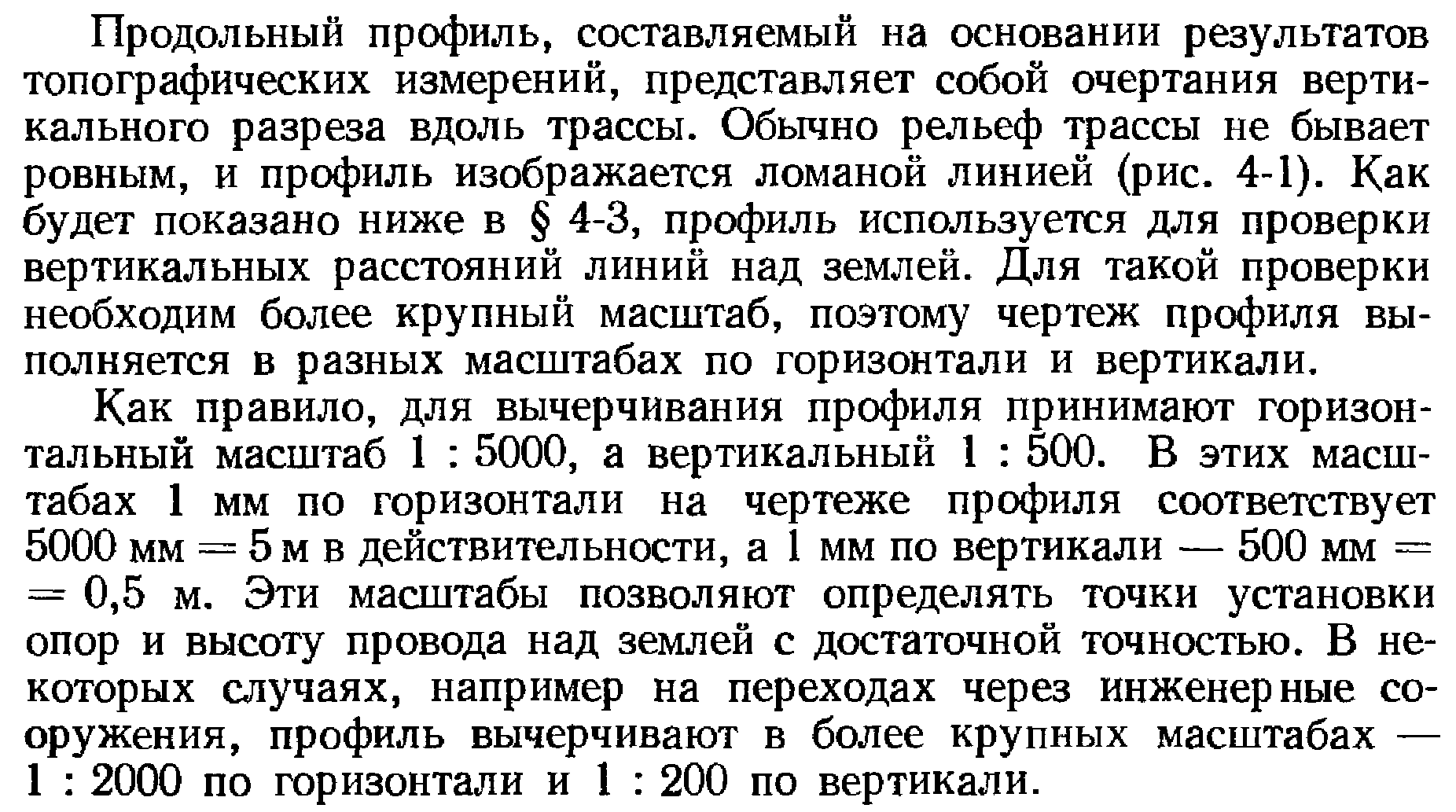 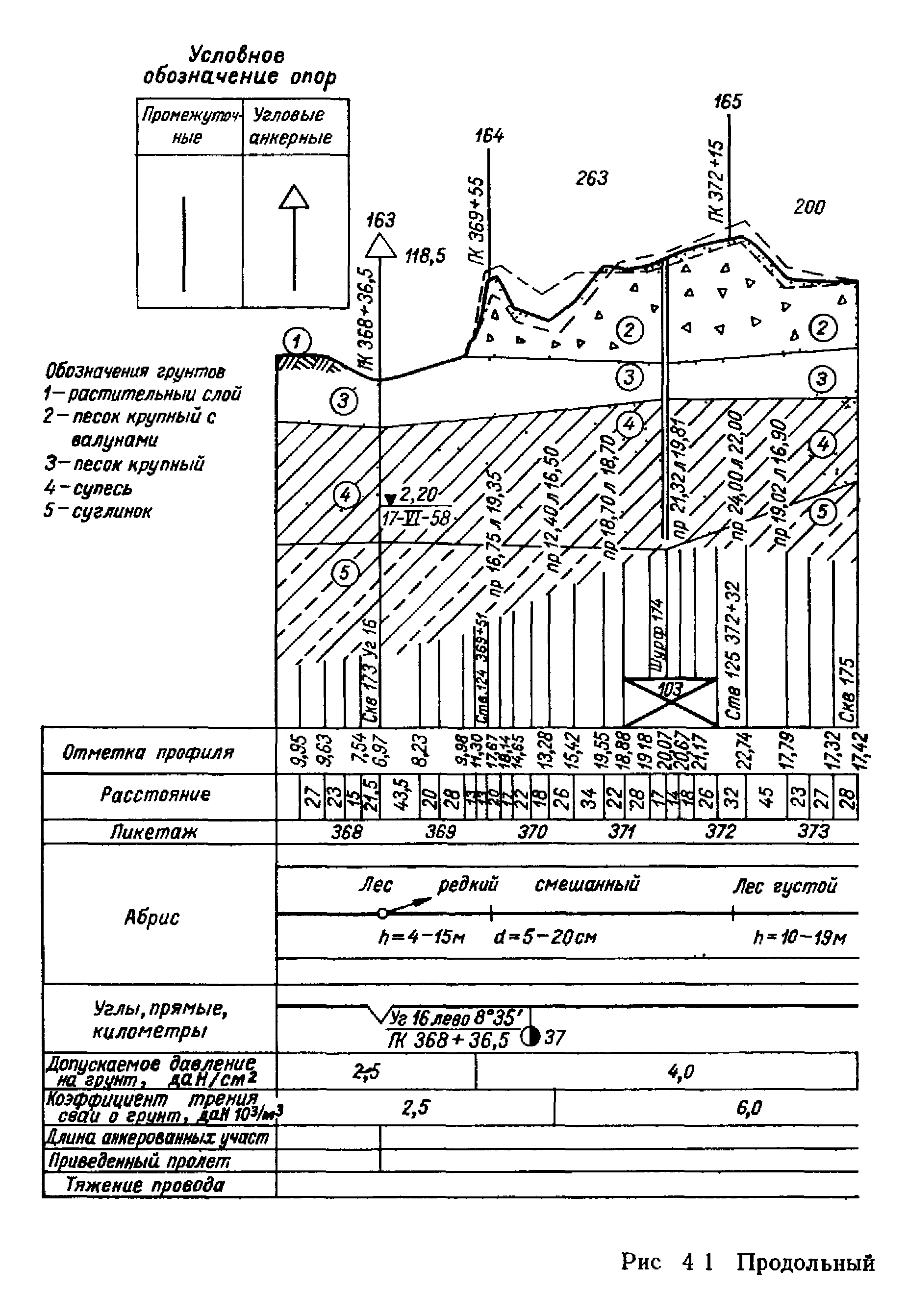 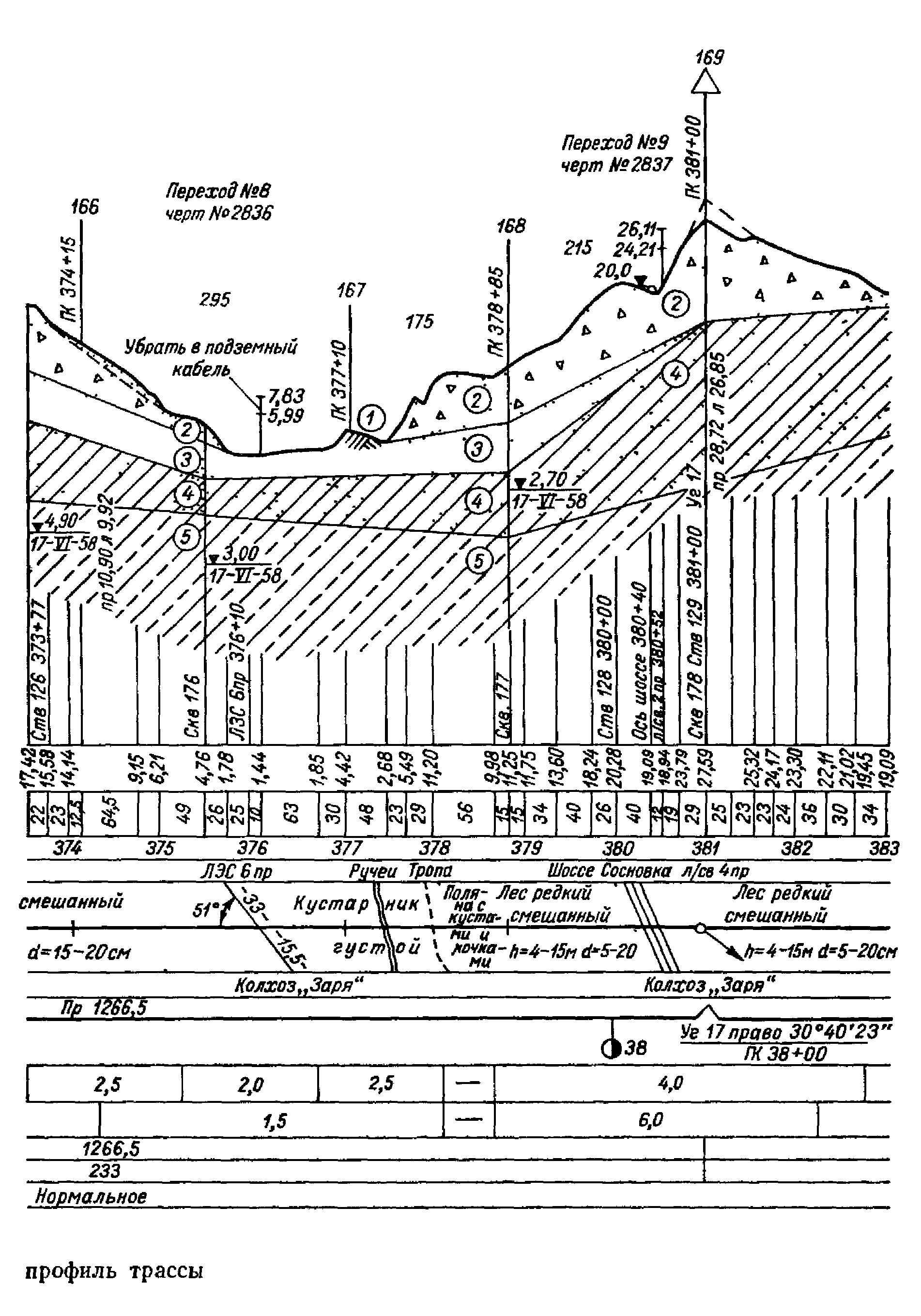 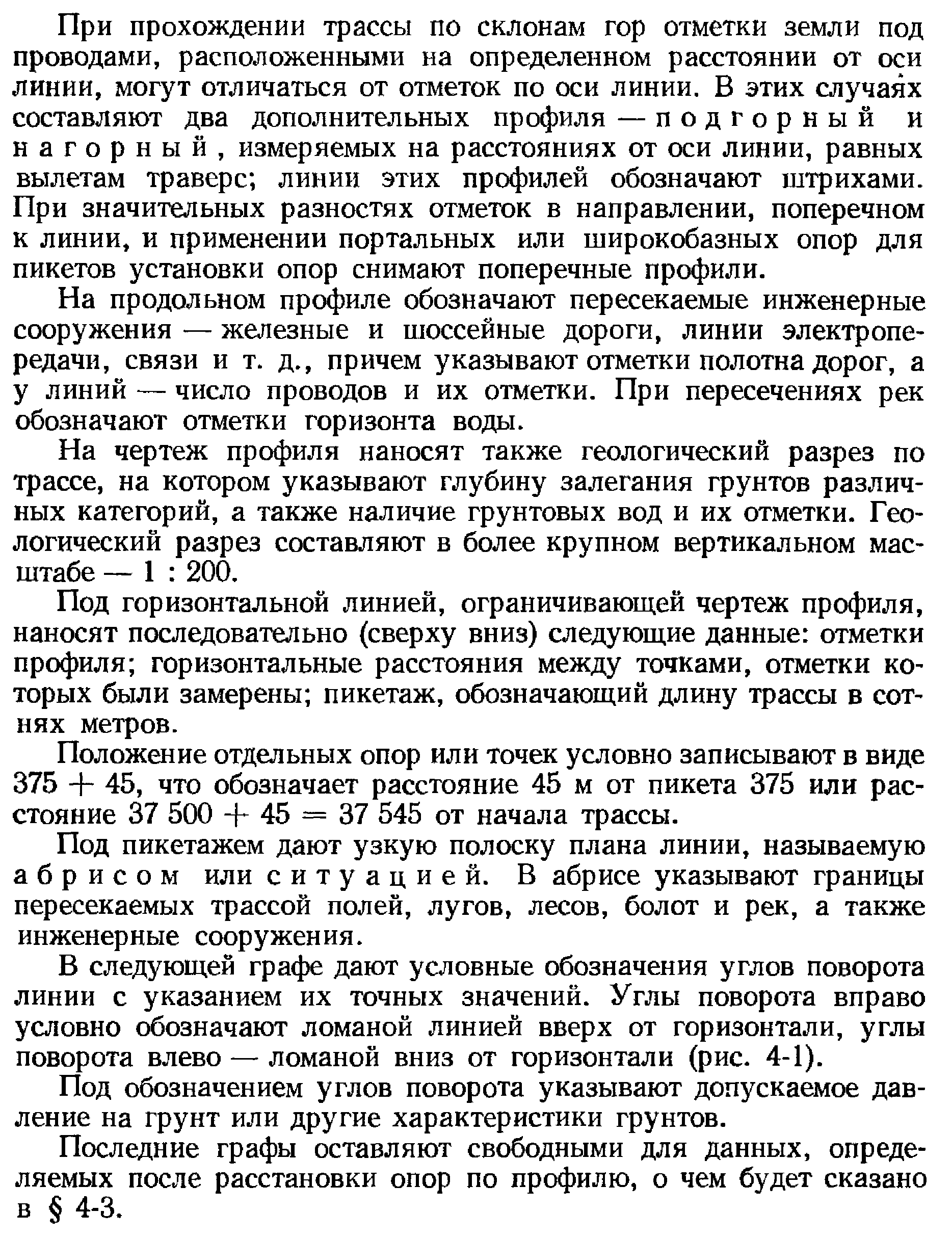 Изучить материал и составить конспект.